Утвержденооргкомитетом школьного этапавсероссийской олимпиады школьниковпротокол заседания от 01.09.2021 г. №1Организационно-технологическая модель проведения школьного этапа всероссийской олимпиады школьников в Лихославльском муниципальном округе в 2020/2021 учебном году1.Общие положения                  1.1. Организационно-технологическая модель проведения школьного этапа всероссийской олимпиады школьников (далее – школьный этап олимпиады) разработана в соответствии с Порядком проведения всероссийской олимпиады школьников, утвержденным приказом Министерства просвещения  Российской Федерации от 27.11.2020 №678 (далее – Порядок), письмом Федеральной службы по надзору в сфере защиты прав потребителей и благополучия человека от 12 мая 2020 г. N 02/9060-2020-24 «О направлении рекомендаций по организации работы образовательных организаций в условиях распространения COVID-19», постановлением главного государственного санитарного врача РФ от 30.06.2020 № 16 «Об утверждении санитарно-эпидемиологических правил СП3.1/2.4 3598-20 «Санитарно-эпидемиологические требования к устройству, содержанию и организации работы образовательных организаций и других объектов, социальной инфраструктуры для детей и молодежи в условиях распространения новой коронавирусной инфекции (COVID-19)».                1.2.Организационно-технологическая модель проведения школьного этапа олимпиады рассматривается и утверждается на заседании оргкомитета школьного этапа олимпиады (далее – оргкомитет).                1.3.Основными целями и задачами школьного этапа олимпиады являются:выявление и развитие у обучающихся творческих способностей и интереса к научной (научно-исследовательской) деятельности, пропаганды научных знаний, отбора лиц, проявивших способности для участия в последующих этапах всероссийской олимпиады школьников (далее – олимпиада).                1.4.Школьный этап олимпиады проводится по следующим общеобразовательным предметам: математика, информатика и ИКТ, химия, биология, физика, обществознание, экономика, право, география, литература, экология, физическая культура, история, астрономия, русский язык, иностранный язык (английский, немецкий, французский, испанский, китайский, итальянский), технология, искусство (мировая художественная культура), основы безопасности жизнедеятельности.               1.5.Рабочим языком проведения олимпиады является русский язык.               1.6. Организатором школьного этапа олимпиады является отдел образования   Администрации Лихославльского района (далее - организатор).               1.7. Образовательные организации – места проведения школьного этапа олимпиады утверждаются организатором (далее – ОО – место проведения олимпиады).               1.9.Для проведения школьного этапа олимпиада создаются оргкомитет, предметное жюри (с правами апелляционной комиссии) по каждому общеобразовательному предмету, который утверждается организатором.             1.10.Участниками школьного этапа олимпиады являются обучающиеся 4 классов образовательных организаций, осуществляющих образовательную деятельность по образовательным программам начального общего, основного общего и среднего общего образования, расположенных на территории Лихославльского муниципального округа.              1.11. При проведении школьного этапа олимпиады каждому участнику олимпиады должно быть предоставлено отдельное рабочее место, оборудованное в соответствии с требованиями к проведению по каждому общеобразовательному предмету. Все рабочие места участников олимпиады должны обеспечивать участникам олимпиады равные условия и соответствовать действующим на момент проведения олимпиады санитарно - эпидемиологическим правилам и нормам.                1.12. Во время проведения олимпиады участники олимпиады:- должны соблюдать Порядок проведения всероссийской олимпиады школьников и требования, утвержденные организатором школьного этапа олимпиады, центральными методическими комиссиями олимпиады, к проведению соответствующего этапа олимпиады по каждому общеобразовательному предмету;- должны следовать указаниям представителей организатора олимпиады;- не вправе общаться друг с другом, свободно перемещаться по аудитории;- не разрешается брать в аудиторию бумагу, справочные материалы (справочники, учебники и т.д.), мобильные телефоны, диктофоны, плейеры и любые другие технические средства, если иное не оговорено требованиями к олимпиаде по каждому предмету;- вправе иметь канцелярские принадлежности (в т.ч. ручки с черными или синими чернилами),  а также принадлежности, разрешенные к использованию во время проведения олимпиады, перечень которых определяется в требованиях к организации и проведению соответствующих этапов олимпиады по каждому общеобразовательному предмету.                1.13.Продолжительность олимпиады устанавливается в соответствии с методическими рекомендациями муниципальных предметно-методических комиссий и не может превышать времени, утвержденного в требованиях к проведению школьного этапа олимпиады.                1.14.В случае нарушения участником олимпиады Порядка проведения Всероссийской олимпиады школьников и (или) утвержденных требований к организации и проведению школьного этапа олимпиады, представитель организатора олимпиады вправе удалить данного участника олимпиады из аудитории, составив акт об удалении участника олимпиады.               1.15. Участники олимпиады, которые были удалены, лишаются права дальнейшего участия в олимпиаде по данному общеобразовательному предмету в текущем году.               1.16. Олимпиада проводится по единым заданиям и в соответствии с требованиями, разработанными муниципальными предметно-методическими комиссиями и утвержденными отделом  образования. Задания для участников олимпиады направляются в общеобразовательные учреждения в электронном виде не позднее 18:00 дня предшествующего олимпиаде по данному предмету. Время открытия доступа к заданиям – не позднее 8:30, к ответам – не позднее 14:00 в день проведения .            1.17. Время и место проведения школьного этапа олимпиады по каждому общеобразовательному предмету в каждой образовательной организации устанавливается ее руководителем, организационный сбор участников за 15 минут до ее начала.            1.18. Руководители образовательных учреждений обеспечивают информирование обучающихся и их родителей (законных представителей) о порядке проведения этапов олимпиады, о месте и времени проведения школьного этапа по каждому общеобразовательному предмету.              1.19.В месте проведения олимпиады вправе присутствовать представители организатора олимпиады, муниципальных предметно-методических комиссий, оргкомитета и жюри школьного этапа олимпиады, общественные наблюдатели.           1.20. При организации проведения школьного этапа всероссийской олимпиады школьников 2020-2021 учебного года необходимо учитывать Постановление Главного государственного санитарного врача Российской Федерации от 30.06.2020 г. № 16 «Об утверждении санитарно-эпидемиологических правил СП 3.1/2.4 3598-20 «Санитарно-эпидемиологические требования к устройству, содержанию и организации работы образовательных организаций и других объектов социальной инфраструктуры для детей и молодёжи в условиях распространения новой коронавирусной инфекции (COVID19)» (зарегистрирован 03.07.2020 г. № 58824).  Поскольку в соответствии с указанным Постановлением до 1 января 2021 г. запрещается проведение массовых мероприятий (пункт 2.1), соответствующим оргкомитетам необходимо предусмотреть возможность проведения школьного этапа с использованием информационно-коммуникационных технологий.           1.21 Начало школьного этапа ВсОШ в 10.002. Функции организатора школьного этапа олимпиады          Организатором школьного этапа олимпиады является отдел образования   Администрации Лихославльского района (далее - организатор)          2.1. Формирует оргкомитет школьного этапа олимпиады и утверждает его состав;           2.2. Формирует жюри школьного этапа по каждому общеобразовательному предмету     и утверждает их составы          2.3.Сроки проведения школьного этапа олимпиады по каждому общеобразовательному предмету устанавливает организатор. Срок окончания школьного этапа олимпиады не позднее 1 ноября 2020 года.          2.4. Заблаговременно (за неделю) информирует обучающихся и их родителей (законных представителей) о сроках и местах проведения школьного этапа олимпиады по каждому общеобразовательному предмету, а также о настоящем Порядке и утвержденных требованиях к организации и проведению школьного этапа олимпиады по каждому общеобразовательному предмету.2.5. Ученик принимает участие в школьном этапе олимпиады с письменного согласия родителей (законных представителей), подтверждая ознакомление с требованиями и условиями Порядка проведения всероссийской олимпиады школьников, настоящей организационно-технологической модели и иными нормативными документами, связанными с организацией и проведением олимпиады, а также дает свое согласие на обработку своих персональных данных (в соответствии с федеральным законом от 27 июля 2006 года №152 - ФЗ «О Персональных данных») (приложение 1, 2). Срок хранения – 1 учебный год в отделе образования.        2.6.Обеспечивает хранение  олимпиадных заданий  по каждому  по каждому общеобразовательному предмету для школьного этапа олимпиады, несет  установленную законодательством РФ ответственность за их  конфиденциальность.       2.7. Определяет квоты победителей и призеров школьного этапа олимпиады;       2.8. Утверждает результаты школьного этапа олимпиады по каждому общеобразовательному предмету (рейтинг победителей и рейтинг призеров школьного этапа олимпиады) и публикует их на сайте общеобразовательного учреждения, в том числе сканы протоколов жюри школьного этапа олимпиады по каждому общеобразовательному предмету       2.9. По запросу председателей муниципальных предметно-методических комиссий школьного этапа всероссийской олимпиады школьников размещает сканы работ победителей и призеров олимпиады на сайте общеобразовательного учреждения.2.10.Организатор определяет лиц, ответственных за сбор и обработку результатов школьного этапа олимпиады (протоколы), рейтинг победителей и призеров, аналитический отчёт о результатах выполнения олимпиадных заданий, устанавливает график предоставления документов.2.11.Организатор утверждает результаты школьного этапа олимпиады по каждому общеобразовательному предмету (рейтинг победителей и рейтинг призеров) и публикует их на своем официальном сайте в сети «Интернет».2.12.Организатор награждает победителей и призеров школьного этапа олимпиады поощрительными грамотами (приложение 11).3. Функции общеобразовательных учреждений, на базе которых проводится школьный этап ВсОШ             3.1 Информируют обучающихся и их родителей (законных представителей) о сроках и местах проведения школьного этапа всероссийской олимпиады школьников по каждому общеобразовательному предмету, а также о Порядке проведения всероссийской олимпиады школьников и утверждённых требованиях к организации и проведению школьного этапа олимпиады по каждому общеобразовательному предмету.           3.2 He менее чем за 10 рабочих дней до начала школьного этапа производят сбор заявлений родителей (законных представителей) обучающихся, заявивших о своем участии в олимпиаде, об ознакомлении с Порядком проведения всероссийской олимпиады школьников и о согласии на сбор, хранение, использование, распространение (передачу) и публикацию персональных данных своих несовершеннолетних детей, а также их олимпиадных работ, в том числе в информационно-телекоммуникационной сети «Интернет» (приложение).          3.3 Формируют жюри школьного этапа всероссийской олимпиады школьников по каждому общеобразовательному предмету.          3.4.Обеспечивают организованное проведение школьного этапа всероссийской олимпиады школьников в соответствии с графиком проведения и утверждёнными требованиями.           3.5.При проведении школьного этапа олимпиады строго руководствуются Порядком проведения всероссийской олимпиады школьников и настоящей организационно- технологической моделью.           3.6.Обеспечивает правопорядок и безопасность в местах проведения олимпиады, предусматривает медицинское обслуживание.           3.7 Утверждают результаты школьного этапа олимпиады по каждому общеобразовательному предмету (рейтинг победителей и рейтинг призёров школьного этапа олимпиады) и публикуют их на своём официальном сайте в сети «Интернет», в том числе протоколы жюри школьного этапа олимпиады по каждому общеобразовательному предмету.          3.8.Направляют отчёт по итогам проведения школьного этапа всероссийской олимпиады школьников организатору школьного этапа Олимпиады.4. Функции оргкомитета школьного этапа олимпиады4.1. Состав оргкомитета школьного этапа олимпиады формируется из специалистов отдела образования  образования, администрации общеобразовательных учреждений. 4.2. Оргкомитет проверяет соблюдение требований к организации и проведению школьного этапа олимпиады в ОО - местах проведения олимпиады, распределяет членов оргкомитета по ОО – местам проведения олимпиады.4.3.Оргкомитет информирует обучающихся и их родителей (законных представителей), жюри о сроках проведения, требованиях к организации и проведению школьного этапа олимпиады ОО – месте проведения школьного этапа олимпиады. 4.4. Осуществляет прием заявок от обучающихся для участия в школьном этапе                       всероссийской олимпиады школьников         4.5. Организует встречу, регистрацию, размещение участников олимпиады.4.6..Оргкомитет обеспечивает проведение школьного этапа олимпиады в соответствии с утверждёнными организатором требованиями к проведению школьного этапа олимпиады по каждому общеобразовательному предмету, в соответствии с Порядком, действующими на момент проведения олимпиады санитарно-эпидемиологическими требованиями к условиям и организации обучения в организациях, осуществляющих образовательную деятельность по образовательным программам начального общего, основного общего и среднего общего образования, а также санитарно-эпидемиологическими требованиями в условиях распространения новой коронавирусной инфекции COVID-19.4.7.В целях сохранения здоровья участников школьного этапа олимпиады, в условиях распространения новой коронавирусной инфекции COVID-19, организатор вправе вносить изменения в условия и формы проведения школьного этапа олимпиады.4.8.Оргкомитет в ОО - месте проведения школьного этапа олимпиады осуществляет сбор заявлений и согласий от родителей (законных представителей) обучающихся, заявивших о своём участии в олимпиаде. Сбор осуществляется в срок не менее, чем за 10 рабочих дней до начала школьного этапа олимпиады (приложение 3, 4).4.9.Оргкомитет в ОО – месте проведения школьного этапа олимпиады определяет количество кабинетов, необходимых для проведения школьного этапа олимпиады, при этом каждому участнику должно быть предоставлено отдельное рабочее место. Количество мест в кабинетах должно обеспечивать самостоятельное выполнение заданий школьного этапа олимпиады каждым участником с соблюдением действующих на момент проведения олимпиады санитарно-эпидемиологических требований к условиям и организации обучения в организациях.4.10..На школьном этапе олимпиады участники каждого класса должны находиться в своем кабинете (исключение – практический тур по основам безопасности жизнедеятельности, технология, физическая культура, иностранные языки, информатика и ИКТ). Условия и форма практических туров отражены в требованиях к организации и проведению школьного этапа олимпиады отдельно в каждом общеобразовательном предмете.В целях сохранения здоровья участников школьного этапа олимпиады, в условиях распространения новой коронавирусной инфекции COVID-19, организатор вправе вносить изменения в условия и формы проведения практических туров.             4.11. В случае участия в школьном этапе олимпиады обучающихся с ОВЗ, детей-инвалидов, инвалидов оргкомитет в ОО - месте проведения олимпиады  организуетпроведение школьного этапа олимпиады с учетом состояния здоровья, особенностей психофизического развития детей.4.12.. В случае форс-мажорных обстоятельств (отсутствие условий, санитарно-эпидемиологических правил и норм в месте проведения олимпиады и др.) по решению организатора, оргкомитет в ОО – месте проведения олимпиады определяет форму и условия проведения школьного этапа олимпиады.4.13. До начала олимпиады проводит организационную линейку не позднее, чем за 15 минут до начала олимпиады, на которой:- информирует о продолжительности олимпиады, порядке подачи апелляций о несогласии с выставленными баллами, о случаях удаления с олимпиады, а также о времени и месте ознакомления с результатами олимпиады;- информирует участников о наборе разрешенных к проносу в помещение для проведения тура олимпиады канцелярских принадлежностей (в т.ч. ручки с черными или синими чернилами), очки, а также принадлежности, разрешенные к использованию во время проведения олимпиады, перечень которых определяется в требованиях к организации и проведению соответствующих этапов олимпиады по каждому общеобразовательному;- информирует участников о наборе запрещённых к проносу в помещение для проведения тура олимпиады принадлежностей, в который входят бумага, справочные материалы (справочники, учебники и т.д.), пейджеры и мобильные телефоны, диктофоны, плейеры и любые другие технические средства, если иное не оговорено требованиями к олимпиаде по каждому предмету.4.14. В случае удаления участника за нарушение установленного порядка проведения школьного этапа олимпиады, оргкомитет информирует родителей (законных представителей) об удалении участника олимпиады и составляет акт (приложение 5).4.15 Обращения участников и (или) их родителей (законных представителей) о нарушениях во время проведения школьного этапа олимпиады, рассматриваются организатором с участием членов оргкомитета.4.16..Из числа членов оргкомитета школьного этапа олимпиады в ОО – месте проведения олимпиады определяется ответственный член оргкомитета, который координирует организацию и проведение школьного этапа олимпиады, проводит инструктаж с членами оргкомитета, жюри и дежурными (приложение 6).Состав ответственных членов оргкомитета утверждается на заседании оргкомитета.4.17.Ответственный член оргкомитета получает комплекты олимпиадных заданий в электронном виде, обеспечивает доставку заданий в места проведения олимпиады, хранение, тиражирование олимпиадных заданий по каждому общеобразовательному предмету, несет установленную законодательством Российской Федерации ответственность за их конфиденциальность. 4.18.Дата выдачи комплектов олимпиадных заданий в электронном виде ответственным членам оргкомитета в ОО – месте проведения олимпиады определяется на заседании оргкомитета. 4.19.Ответственный член оргкомитета составляет график проведения разбора олимпиадных заданий и их решений, показа работ участников школьного этапа олимпиады, подачи и рассмотрения апелляций в ОО- месте проведения олимпиады.4.20.Ответственный член оргкомитета разрабатывает способ кодирования (обезличивания) олимпиадных работ с учетом мнения других членов оргкомитета, осуществляет кодирование (обезличивание) олимпиадных работ участников.4.21.По окончании предметной олимпиады ответственный член оргкомитета по акту передает жюри школьного этапа олимпиады (далее – жюри) закодированные (обезличенные) олимпиадные работы и форму шифрованных результатов для заполнения.4.22. Своевременно осуществляет необходимую информационную и нормативную поддержку участников школьного этапа олимпиады.5. Функции жюри школьного этапа олимпиада.5.1. Состав жюри школьного этапа олимпиады формируется из числа педагогических работников образовательных учреждений и утверждается приказом управления образования        5.2. Председатель жюри:	- проводит инструктаж с членами жюри о проверке олимпиадных заданий.Проверка олимпиадных работ проводится только ручкой с красной пастой, обозначение ошибок карандашом не допускается;	- принимает решение при спорном определении ошибки;	- производит разбор олимпиадных заданий;	- определяет состав комиссии по рассмотрению апелляций и является председателем апелляционной комиссии;	- представляет в оргкомитет аналитический отчет о выполнении олимпиадных заданий участниками олимпиады.	5.3. Члены предметного жюри:	- принимают для оценивания закодированные (обезличенные) олимпиадные работы участников олимпиады; -проверяют олимпиадные работы не позднее одного календарного дня, следующего за днем проведения олимпиады.	- оценивают выполненные олимпиадные задания в соответствии с утвержденными критериями и методиками оценивания;	- несут ответственность за качество проверки;  -  проводит с участниками олимпиады:анализ олимпиадных заданий и их решений;знакомит каждого участника с результатами школьного этапа олимпиады;по запросу участника олимпиады осуществляет показ выполненных им олимпиадных заданий.               - рассматривают очно апелляции участников олимпиады	- составляют протоколы с рейтингом участников олимпиады, а также с учетом результатов заседания апелляционной комиссии;- определяют победителей и призеров олимпиады на основании рейтинга по каждому общеобразовательному предмету и в соответствии с квотой, утвержденной организатором школьного этапа олимпиады..- передает ответственному члену оргкомитета работы участников и принимает для заполнения форму дешифрованных результатов участников олимпиады           -представляет организатору результаты школьного этапа олимпиады  победителей и призеров для их утверждения. -составляет и представляет организатору школьного этапа олимпиады аналитический отчёт о результатах выполнения олимпиадных заданий по каждому общеобразовательному предмету (приложение 10).6. Функции организаторов в аудитории6.1. Организаторы в аудитории назначаются из педагогических работников образовательных организаций приказом по учреждению.6.2. В день проведения олимпиады организаторы в аудиториях должны:- явиться в место проведения олимпиады за полчаса до ее начала;- проверить санитарное состояние кабинета, в котором будет проводиться олимпиада;- проконтролировать, чтобы все участники олимпиады заполнили карточку участника с шифром;- при необходимости раздать черновики каждому участнику олимпиады;- выдать олимпиадные материалы;- зафиксировать время начала и окончания выполнения олимпиадных заданий на доске.6.3. За 15 и за 5 минут до окончания работы организатор в аудитории должен напомнить об оставшемся времени и предупредить о необходимости тщательной проверки работы.6.4. Проконтролировать выполнение требований к оформлению олимпиадных работ:- если имеются готовые распечатанные бланки для ответов, ответы пишутся в эти бланки;- на каждой работе должен прописан шифр из карточки участника- по окончании олимпиады участник обязан их сдать олимпиадные задания;- задания выполняются только ручками с черными или синими чернилами.6.5. Участники, досрочно выполнившие работу, сдают ее и могут покинуть свое рабочее место, но не могут возвращаться в аудитории. По окончании работы все участники покидают аудиторию, оставляя в ней работы с решениями.6.6. Если участник олимпиады нарушил требования, организаторы в аудитории, совместно с представителем оргкомитета, составляют акт об удалении участника из аудитории и аннулировании олимпиадной работы 6.7. Обеспечить дисциплину и порядок в аудитории на протяжении всего времени проведения олимпиады.7. Функции участников Олимпиады7.1. Принимая участие в Олимпиаде, участник автоматически соглашается с требованиями и условиями Порядка проведения Всероссийской олимпиады школьников, настоящей модели и иных нормативных документов, связанных с организацией и проведением Олимпиады, а также даёт свое согласие на обработку (в соответствии с федеральным законом от 27 июля 2006 года №152-ФЗ «О Персональных данных») и публикацию в сети «Интернет» персональных данных и олимпиадных работ.7.2. Прибывает на место проведения олимпиады за 15 минут до начала олимпиады.7.3. Участники олимпиады должны сидеть в аудитории по одному за партой.7.4. Участник олимпиады может взять с собой в аудиторию канцелярские принадлежности (в т.ч. ручки с черными или синими чернилами), а также принадлежности, разрешенные к использованию во время проведения олимпиады, перечень которых определяется в требованиях к организации и проведению соответствующих этапов олимпиады по каждому общеобразовательному.7.6. Во время выполнения задания участник может выходить из аудитории только в сопровождении дежурного на несколько минут по уважительной причине (в места общего пользования или медицинскую комнату), участник не может выйти из аудитории с заданием или листом ответов.7.7. Все олимпиадные задания необходимо выполнять на бланках ответов или в заранее проштампованных листах.7.8. На листах ответов категорически запрещается указывать фамилии, инициалы, делать рисунки или какие-либо отметки, в противном случае работа считается дешифрованной и не оценивается.7.9. Задания выполняются только ручками с черными или синими чернилами.7.10. Черновики не проверяются.7.11. Продолжительность выполнения заданий не может превышать времени, утверждённого в требованиях к проведению школьного этапа олимпиады по каждому общеобразовательному предмету.7.12. Участники, досрочно выполнившие работу, сдают ее и могут покинуть свое рабочее место, но не могут возвращаться в аудитории. По окончании работы все участники покидают аудиторию, передав организаторам свою работу.7.13. Находясь в аудитории, участник должен выполнять все требования организаторов, относящиеся к процедуре проведения олимпиады.8. Показ олимпиадных работ и анализ олимпиадных заданий8.1. Каждый участник Олимпиады может посмотреть свою работу, убедиться в объективности проверки, ознакомиться с критериями оценивания и задать вопросы членам жюри, проводящим показ работ. 8.2. На показе работы может присутствовать только участник олимпиады.8.3. Работы запрещено выносить из кабинета, где производится показ, при показе нельзя иметь при себе ручки, карандаши, маркеры.8.4. Во время показа работ запрещается пользоваться средствами связи, выполнять фото – и видеосъёмку олимпиадных работ.9. Порядок проведения апелляции по результатам проверки заданий9.1. Участники олимпиады вправе подать в письменной форме апелляцию о несогласии с выставленными баллами в жюри школьного этапа олимпиады в день размещения на сайте общеобразовательной организации протоколов жюри школьного этапа олимпиады по общеобразовательному предмету.9.2. Рассмотрение апелляции проводится в спокойной и доброжелательной обстановке. Участнику олимпиады, подавшему апелляцию, предоставляется возможность убедиться в том, что его работа проверена и оценена в соответствии с установленными требованиями. Черновики работ участников олимпиады не проверяются и не учитываются при оценивании.9.3. Апелляция участника рассматривается в течение одного дня после подачи апелляции.9.4. Для рассмотрения апелляции участников олимпиады создается комиссия, которая формируется из числа членов жюри олимпиады.9.5. Решение комиссии принимается простым большинством голосов. Председатель комиссии имеет право решающего голоса.9.6. Решение комиссии является окончательным, пересмотру не подлежит.9.7. Итоги рассмотрения комиссией апелляции оформляются протоколом, подписывается всеми членами.9.8. Протоколы рассмотрения апелляции передаются председателю предметного жюри для внесения соответствующих изменений в отчетную документацию.9.9. Апелляции участников олимпиады, протоколы рассмотрения апелляции хранятся в документации оргкомитета олимпиады 10. Порядок подведения итогов школьного этапа олимпиады10.1. Результаты олимпиады фиксируются в протоколах. На основании итоговой таблицы и в соответствии с квотой, жюри определяет победителей и призеров школьного этапа олимпиады.10.2. Участники школьного этапа олимпиады, набравшие наибольшее количество баллов, признаются его победителями, при условии, что они набрали более 50% от максимального количества баллов.10.3. Призерами школьного этапа олимпиады признаются все его участники, следующие в итоговой таблице за победителями.10.4. Председатель жюри направляет итоговый протокол по определению победителей и призеров организатору школьного этапа олимпиады для подготовки приказа об итогах школьного этапа олимпиады 10.5. Список всех участников школьного этапа олимпиады, с указанием набранных ими баллов и рейтингом (победитель, призер, участник) утверждается председателем или заместителем председателя оргкомитета школьного этапа олимпиады и размещаются на сайте отдела образования.10.6. Победители и призеры школьного этапа награждаются грамотами отдела образования Администрации Лихославльского района.Приложение 1 к организационно-технологической модели проведения школьного этапаВсОШВ оргкомитет школьного этапавсероссийской олимпиады школьниковЗаявление на участие в школьном этапе Всероссийской  олимпиады школьниковФ.И.О. ребенка _______________________________________(заполняется печатными буквами)дата рождения ________________________________паспорт/свидетельство о рождении серии _________номер ______________выданный ______________________________________________________, «___»____ годаадрес___________________________________________________________________________ телефон_________________________________________________________________________наименование ОУ,  класс__________________________________________________________Прошу включить моего сына/дочь в состав участников школьного этапа Всероссийской олимпиады школьников по следующим образовательным предметам:Итоговое количество предметов, выбранных для участия  ______________________Подтверждаю ознакомление с Порядком проведения Всероссийской олимпиады школьников, утвержденного приказом Министерства просвещения Российской Федерации от 27.11.2020 года № 678  "Об утверждении Порядка проведения всероссийской олимпиады школьников"   _______________                                                                            __________________                   дата                                                                                                                     подписьФамилия и подпись члена оргкомитета, принявшего заявление__________________________________________________________Приложение 2 к организационно-технологической модели проведения школьного этапа ВсОШСогласие обучающегося на обработку персональных данныхНаименование мероприятия – школьный этап всероссийской олимпиады школьников по__________________________________________________________________наименование предмета (ов)(оператор – отдел образования Администрации Лихославльского района; адрес – Советская , 37)Я, ___________________________________________________________________________фамилия, имя, отчество обучающегося полностью_____________________________________________________________________________,индекс, адрес_____________________________________________________________________________________________паспорт серия, номер_____________________________________________________________________________________________,когда и кем выданМесто учебы в настоящее время (в соответствии с Уставом образовательной организации):_______________________________________________________________Класс обучения ___________. Дата рождения (число, месяц, год): ____________________Контактный телефон ______________________________________Настоящим подтверждаю свое ознакомление с Порядком проведения всероссийской олимпиады школьников, утверждённым приказом Министерства Просвещения РФ Приказ №678 от 27.11. 2020 года и даю согласие на публикацию в сети «Интернет» рейтинга обучающихся и протоколов жюри по предметам школьного этапа олимпиады в соответствии с указанным выше документом.В соответствии с требованиями статьи 9 Федерального закона от 27.07.2006 № 152-ФЗ «О персональных данных», подтверждаю свое согласие на обработку отделу  образования Администрации Лихославльского района моих персональных данных: фамилии, имени, отчества, места учебы, класса, даты рождения, телефона, набранных баллов, рейтинга – с целью исполнения поручения отдела образования  на формирование регламентированной отчетности и размещение части данных (фамилии, инициалов, класса, количества баллов, субъекта РФ), а также олимпиадной работы участника олимпиады (в случае, если он станет победителем или призером)  в сети Интернет на странице отдела образования Администрации Лихославльского района. Предоставляю Оператору право осуществлять все действия (операции) с моими персональными данными, включая сбор, систематизацию, накопление, хранение, обновление, изменение, использование, обезличивание, блокирование, уничтожение как с использованием средств автоматизации, так и без использования таковых.Даю согласие на обработку моих персональных данных отделу образования  и образовательной организации с целью исполнения поручения Оператора по организационно-методическому сопровождению проведения всероссийской олимпиады школьников.Разрешаю Оператору производить фото- и видеосъемку с моим участием, безвозмездно использовать эти фото, видео и информационные материалы во внутренних и внешних коммуникациях, связанных с деятельностью Оператора. Фотографии и видеоматериалы могут быть скопированы, представлены и сделаны достоянием общественности или адаптированы для использования любыми СМИ и любым способом, в частности, в буклетах, видео, в Интернете и т.д. при условии, что произведенные фотографии и видео не нанесут вред моему достоинству и репутации. Настоящее письменное согласие действует до 31.08.2021 г.Согласие может быть отозвано в письменной форме.«_____»______________20___ г.              _______________            ______________________подпись                                 расшифровкаПриложение 3 к организационно-технологической модели проведения школьного этапаВсОШВ оргкомитет школьного этапаВсероссийской олимпиады школьниковЗАЯВЛЕНИЕПрошу допустить моего сына (дочь) _____________________________ _________________________________, ученика (ученицу) ________класса_____________________________________________________наименование ОУк участию в школьном этапе всероссийской олимпиады школьников по __________________________________________________________________наименование предмета (ов)Сообщаю о себе следующие данные:Фамилия, имя, отчество _______________________________________________________________________________________________________________Контактный телефон _______________________________________________С Порядком проведения всероссийской олимпиады школьников, утверждённым приказом Министерства просвещения Российской Федерации №678 от 27.11.2020года, ,сроками и местами проведения школьного этапа олимпиады по каждому общеобразовательному предмету, требованиями к организации и проведению школьного этапа олимпиады по каждому общеобразовательному предмету ознакомлен (а).Дата «___» ___________20__г.				Подпись _____________Фамилия и подпись члена оргкомитета, принявшего заявление: ______________________________________________________________________________Приложение 4 к организационно-технологической модели проведения школьного этапа ВсОШСогласие родителя (законного представителя) на обработку персональных данных своего несовершеннолетнего ребенкаНаименование мероприятия – школьный этап всероссийской олимпиады школьников по___________________________________________________________________________						(предмет),(оператор – департамент образования мэрии города Ярославля; адрес - Волжская наб., 27)Я, ________________________________________________________________(фамилия, имя, отчество родителя (законного представителя) полностью)__________________________________________________________________,					(индекс, адрес)__________________________________________________________________________________________				(паспорт серия, номер)__________________________________________________________________________________________				(когда и кем выдан)Являясь родителем/законным опекуном ребенка на основании свидетельства о рождении, иного документа с реквизитами:__________________________________________				(фамилия, имя, отчество ребенка полностью), проживающего по адресу: __________________________________________________________________Место учебы в настоящее время (в соответствии с Уставом образовательной организации): _____________________________________________________________________________Класс обучения__________.Дата рождения ребенка (число, месяц, год): ___________________________________________________________________________Паспортные данные/данные свидетельства о рождении ребенка (серия, номер, дата выдачи, кем выдан):_______________________________________________________________________Контактный телефон _________________________________Настоящим подтверждаю свое ознакомление с Порядком проведения всероссийской олимпиады школьников, утверждённым приказом Министерства Просвещения РФ Приказ №678 от 27.11. 2020 года и даю согласие на публикацию в сети «Интернет» рейтинга обучающихся и протоколов жюри по предметам школьного этапа олимпиады в соответствии с указанным выше документом.В соответствии с требованиями статьи 9 Федерального закона от 27.07.2006 № 152-ФЗ «О персональных данных», подтверждаю свое согласие  отделу   образования Администрации Лихославльского района на обработку персональных данных моего ребенка: фамилии, имени, отчества, места учебы, класса, даты рождения, телефона, набранных баллов, рейтинга – с целью исполнения поручения отделу образования Администрации Лихославльского района а формирование регламентированной отчетности и размещение части данных (фамилии, инициалов, класса, количества баллов, субъекта РФ), а также олимпиадной работы участника олимпиады (в случае, если он станет победителем или призером) в сети Интернет на странице отдела образования Администрации Лихославльского района. Предоставляю Оператору право осуществлять все действия (операции) с персональными данными моего ребенка, включая сбор, систематизацию, накопление, хранение, обновление, изменение, использование, обезличивание, блокирование, уничтожение как с использованием средств автоматизации, так и без использования таковых.Даю согласие на обработку персональных данных моего несовершеннолетнего ребенка отделу  образования Администрации Лихославльского района с целью исполнения поручения Оператора по организационно-методическому сопровождению проведения всероссийской олимпиады школьников.Разрешаю Оператору производить фото- и видеосъемку моего ребенка, безвозмездно использовать эти фото, видео и информационные материалы во внутренних и внешних коммуникациях, связанных с деятельностью Оператора. Фотографии и видеоматериалы могут быть скопированы, представлены и сделаны достоянием общественности или адаптированы для использования любыми СМИ и любым способом, в частности, в буклетах, видео, в Интернете и т.д. при условии, что произведенные фотографии и видео не нанесут вред достоинству и репутации моего ребенка. Настоящее письменное согласие действует до 31.08.2021 г.Согласие может быть отозвано в письменной форме.«_____»______________20___ г.  ____________          ____________________подписьрасшифровкаПриложение 5к организационно-технологической модели проведения школьного этапа ВсОШАкт об удалении за нарушение установленного порядка проведения школьного этапа всероссийской олимпиады школьниковОО__________________ __________________________аудитория №__________Предмет ___________________________________________________________________Дата и время удаления с олимпиады:«_____» ____________________202__ г. ____ часов _____ минутМы, нижеподписавшиеся, Оргкомитет школьного этапа                     _______________________________________________________________________(фамилия, имя, отчество)Составили настоящий акт в том, что _______________________________________________________________________(фамилия, имя, отчество удаляемого)_______________________________________________________________________(место учебы, класс)во время проведения олимпиады нарушил (ла)_____________________________________________________________________________________________________________________________________________________________________________________________________________________(указать нарушение проведения олимпиады)С актом об удалении с олимпиады ознакомлен (а):_____________________________________________________________________________________________________________________________________________________________________________________________________________________(фамилия, имя, отчество лица, нарушившего порядок проведения)Отказ от ознакомления с актом об удалении с олимпиады____________________________________________________________________________________________________________________________________________________________________________________________________________   (фамилия, имя, отчество лица, нарушившего порядок проведения)Подписи лиц, составивших акт об удалении с олимпиады:______________________________________________________________________________________________________________________________________________(фамилия, имя, отчество лиц, составивших акт об удалении)Приложение 6к организационно-технологической модели проведения школьного этапа ВсОШИнструкция ответственного члена оргкомитетав ОО - месте проведения олимпиадыОтветственный член оргкомитета назначается на заседании оргкомитета школьного этапа ВсОШ (далее – олимпиада).  Ответственный член оргкомитета координирует организацию и проведение школьного этапа всероссийской олимпиады школьников  в соответствии с Порядком проведения всероссийской олимпиады школьников, действующими на момент проведения олимпиады санитарно-эпидемиологическими требованиями и утверждёнными организатором олимпиады требованиями по каждому общеобразовательному предмету, несет ответственность за жизнь и здоровье участников олимпиады во время проведения школьного этапа олимпиады. Ответственный член оргкомитета:организует работу по своевременному информированию обучающихся и их родителей (законных представителей), жюри школьного этапа олимпиады о сроках проведения и требованиях к организации и проведению школьного этапа олимпиадыполучает комплекты олимпиадных заданий;обеспечивает хранение олимпиадных заданий, доставку заданий в места проведения олимпиады, тиражирование по каждому общеобразовательному предмету, несет установленную законодательством Российской Федерации ответственность за их конфиденциальность;координирует действия членов оргкомитета, дежурных в ОУ – месте проведения олимпиады;распределяет обязанности членов оргкомитета в ОУ – месте проведения олимпиады;распределяет дежурных в аудитории и вне аудитории;проводит инструктаж с членами оргкомитета и дежурными;координирует работу жюри (составляет график проведения проверок олимпиадных работ, разбора заданий и их решений, показа работ и рассмотрения апелляций участников олимпиады);осуществляет проверку помещений, в которых будут находиться участники олимпиады (в аудитории необходимо подготовить: часы, находящиеся в поле зрения участников; закрыть стенды, плакаты и иные материалы со справочно-познавательной информацией по соответствующим учебным предметам; для каждого участника должно быть выделено отдельное рабочее место; предусмотрены места для личных вещей участников);соблюдает требования к организации и проведению олимпиады по общеобразовательному предмету;принимает от дежурного в аудитории по счету олимпиадные работы, черновики, задания, справочные материалы;разрабатывает способ кодирования олимпиадных работ с учетом мнения других членов оргкомитета;осуществляет кодирование (обезличивание) олимпиадных работ участников школьного этапа олимпиады; передает обезличенные работы (по акту) жюри школьного этапа олимпиады для оценивания и шифрованный протокол для заполнения;принимает (по акту) от жюри проверенные олимпиадные работы участников;передает (по акту) жюри для заполнения дешифрованный протокол;ведет учет количества участников, победителей и призеров школьного этапа ВсОШ по общеобразовательным предметам.Приложение 7к организационно-технологической модели проведения школьного этапа ВсОШ                  Председателю жюри школьного этапа     всероссийской олимпиады школьников                                                                                      по__________________________________________ обучющегося (ейся) ___________________классаМОУ _______________________________________ФИО________________________________________заявление.Прошу Вас пересмотреть мою работу по (предмет, номера заданий), так как я не согласен с выставленными мне баллами (обоснование).____________________________________________________________________________________________________________________________________________________________________________________________________________________Дата                                                                                           подписьПриложение 8к организационно-технологической модели проведения школьного этапа ВсОШ                  Председателю жюри школьного этапа     всероссийской олимпиады школьников                                                                                      по__________________________________________ обуча ющегося (ейся) ___________________классаМОУ _______________________________________ФИО________________________________________заявление.Прошу Вас пересмотреть мою работу по (предмет, номера заданий), так  как была нарушена процедура проведения Олимпиады (обоснование).________________________________________________________________________________________________________________________________________________________________________Дата                                                                                           подписьПриложение 9 к организационно-технологической модели проведения школьного этапа ВсОШПротокол №работы апелляционной комиссии по итогам проведения апелляциио нарушении процедуры проведения Олимпиады школьного этапавсероссийской олимпиады школьников по  ______________________ФИО____________________________________________________________________Ученика	класса(полное название образовательного учреждения)Место проведения (школа, муниципалитет, субъект федерации, город)Дата и время   	Присутствуют члены апелляционной комиссии (список членов комиссии с указанием: а) Ф.И.О. - полностью, 6) занимаемая должность, в) научное звание)._____________________________________________________________________________________________________________________________________________________________________________________________________________________________________________________________________________Предмет рассмотрения (указать, с чем конкретно не согласен участник олимпиады)____________________________________________________________________________________________________________________________________________________________________________________________________________________________________________________________________________Результат апелляции:1). При проведении Олимпиадыбыла нарушена процедура проведения, так как _________________________________не была нарушена процедура проведения, так как  ______________________________ С результатом апелляции согласен (не согласен)	(подпись заявителя) Председатель апелляционной комиссииСекретарь апелляционной комиссии Члены апелляционной комиссииПриложение 10 к организационно-технологической модели проведения школьного этапа ВсОШПротокол №работы апелляционной комиссии по итогам проведения апелляцииучастника школьного этапа всероссийской олимпиадышкольников по  ______________________ФИО____________________________________________________________________Ученика	класса(полное название образовательного учреждения)Место проведения (школа, муниципалитет, субъект федерации, город)Дата и время   	Присутствуют члены апелляционной комиссии (список членов комиссии с указанием: а) Ф.И.О. - полностью, 6) занимаемая должность, в) научное звание).__________________________________________________________________________________________________________________________________________________________________________________________________________________________________________________________________________Предмет рассмотрения (указать, с чем конкретно не согласен участник олимпиады)_________________________________________________________________________________________________________________________________________________________________________________________________________________________________________________________________Кто из членов жюри проверял работу данного участника________________________- Кто из членов жюри давал пояснения апеллирующему  	Краткая запись ответов членов жюри (по сути апелляции)  	Результат апелляции:При апелляции в случае несогласия с выставленными балламисумма баллов, выставленная участнику олимпиады, оставлена без изменения	;сумма баллов  выставленная участнику олимпиады, изменена на	;итоговое количество баллов   	С результатом апелляции согласен (не согласен)	(подпись заявителя)Председатель апелляционной комиссии Секретарь апелляционной комиссии Члены апелляционной комиссииПриложение 11к организационно-технологической модели проведения школьного этапа ВсОШЖурнал (лист) регистрации апелляционных заявлений школьного этапа всероссийской олимпиады школьников по	в 2020-2021 учебном годПриложение 12к организационно-технологической модели проведения школьного этапаВсОШАНАЛИТИЧЕСКИЙ ОТЧЕТжюри об итогах выполнения участниками олимпиадных заданий школьного этапа всероссийской олимпиады школьниковпо ____________________ в 2020/2021 учебном годув _____________________________________________________(полное наименование общеобразовательной организации по уставу)Общее количество участников олимпиады ________.Из них учащихся: Результаты участников олимпиады В ходе проведения школьного этапа олимпиады было удалено _____ участников, подано _____ апелляций, из них удовлетворено ______, отклонено _____. По итогам работы апелляционной комиссии были изменены результаты ______  участников.Методическое обеспечение  олимпиады: отзыв членов жюри о характере и качестве олимпиадных заданий, указать «+» и «-», трудности в использовании – ошибки, недочеты и др., соответствие методическим  рекомендациям предметно – методических комиссий всероссийской олимпиады школьников: __________________________________________________________________________________________________________________________________________________________________________________________________________________________________________________________________________________________________________________________________________________________________________________________________________________________________________________________________________________________________________________________________________________________________________________________________________________отзыв членов жюри о качестве критериев оценивания, указать «+» и «-», трудности в использовании – ошибки, недочеты и др., ________________________________________________________________________________________________________________________________________________________________________________________________________________________________________________________________________________________________________________________________________________________________________________________________________________________________________________________________________________________________________________________________________________Председатель жюри:Ф.И.О.  _________________________________          _______________________(подпись)Жюри:Ф.И.О.  ___________________________________          _______________________									(подпись)Ф.И.О.  ___________________________________          _______________________								(подпись)Ф.И.О.  ___________________________________          _______________________							(подпись)Ф.И.О.  ___________________________________          _______________________								(подпись)Ф.И.О.  ___________________________________          _______________________									(подпись)Приложение 13к организационно-технологической модели проведения школьного этапаВсОШАкт общественного наблюдения при проведении всероссийской олимпиады школьников (ВСОШ)Общественный наблюдательОзнакомлены: Организатор Приложение 14к организационно-технологической модели проведения школьного этапа ВсОШИНСТРУКЦИЯОБЩЕСТВЕННОГО  НАБЛЮДАТЕЛЯНА ВСЕРОССИЙСКОЙ  ОЛИМПИАДЕ ШКОЛЬНИКОВ Общественный наблюдатель имеет право:—получать необходимую информацию и разъяснения от аккредитующего органа по вопросам порядка проведения всероссийской олимпиады школьников (далее—Олимпиада);—присутствовать в месте проведения Олимпиады, в том числе находиться в аудиториях, в которых проходит олимпиада—осуществлять наблюдение за проведением Олимпиады в специально организованном месте (стол, стул, ручка, бумага);—незамедлительно информировать председателя предметно-методической комиссии о нарушениях установленного порядка проведения Олимпиады;—сообщать председателю оргкомитета школьного этапа олимпиады и направлять информацию о выявленных им нарушениях установленного порядка проведения Олимпиады,	а	также комментарии, предложения по совершенствованию проведения Олимпиады;—получать информацию от оргокомитета олимпиады о принятых мерах по выявленным им фактам нарушения порядка проведения Олимпиады.Общественный наблюдатель не вправе:- Нарушать ход проведения Олимпиады;—оказывать	содействие	или	отвлекать	обучающихся	при	выполнении	им олимпиадных работ;—в местах проведения Олимпиады использовать средства связи.Общественный наблюдатель обязан:—при осуществлении общественного наблюдения иметь при себе документ, удостоверяющий личность, и удостоверение общественного наблюдателя;—соблюдать установленный порядок проведения Олимпиады;—получить отметку в удостоверении общественного наблюдателя о дате и времени посещения места проведения Олимпиады, заверенную подписью председателя предметно-методической комиссии;—сделать отметку в протоколе проведения Олимпиады о наличии или отсутствии замечаний. При наличии замечаний необходимо направить в день проведения Олимпиады в оргкомитет соответствующего этапа Олимпиады сообщение о замеченных нарушениях при организации проведения Олимпиады в письменной форме.ФИО___________________________/______________________Приложение 15к организационно-технологической модели проведения школьного этапа ВсОШ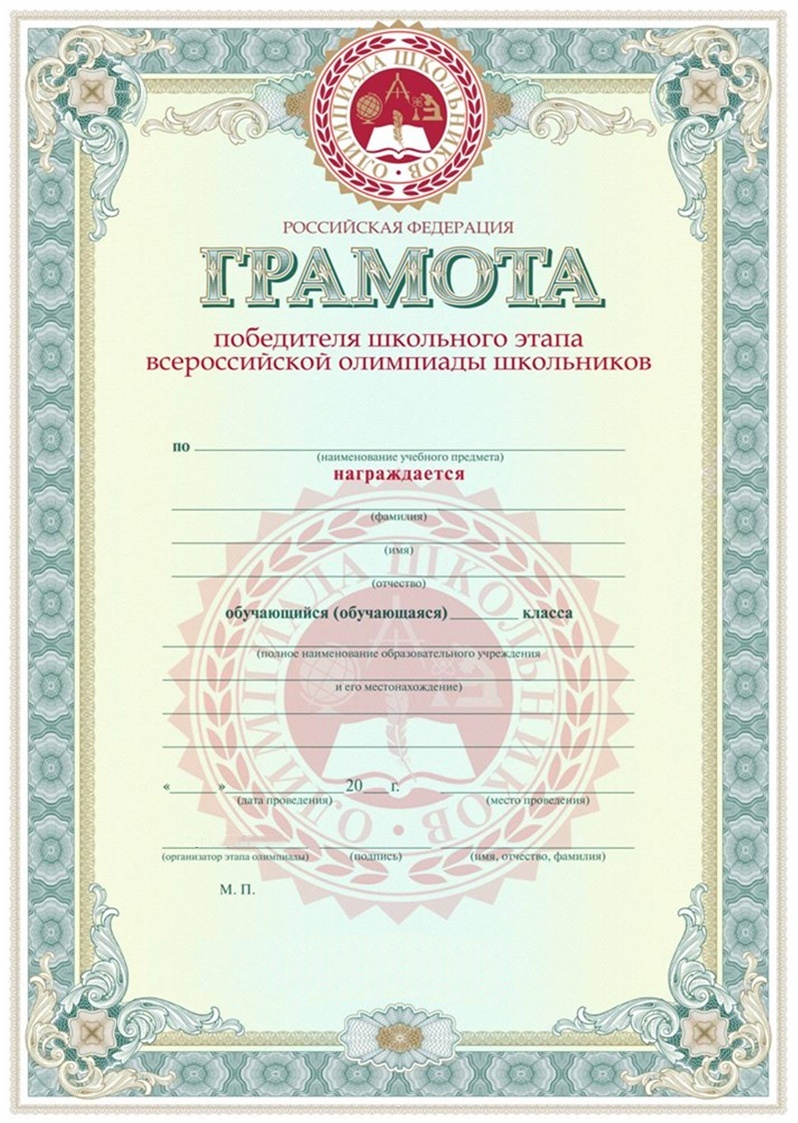 Приложение 16к организационно-технологической модели проведения школьного этапа ВсОШ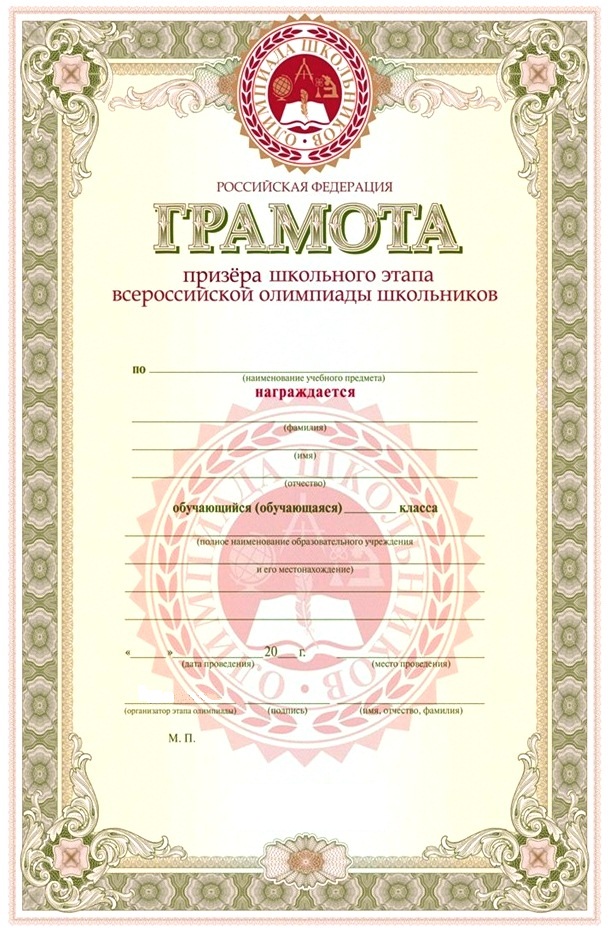 Приложение 17ПРОТОКОЛ ПРИЗОВЫХ МЕСТ муниципального этапа олимпиады по_________среди учащихся _________класса Лихославльского районаПредседатель жюри:  Члены жюриПриложение № 18Шифровальная карточка участникаШкольный  этап олимпиады по ____________________________________20______гФ.И. О. (учащегося)____________________________________________________________Класс________школа___________________________________________________________ Дата рождения________________________________________________________________ Домашний адрес_______________________________________________________________ _____________________________________________________________________________Ф.И.О. (полностью) наставника подготовившего к олимпиаде, место работы, должность:  __________________________________________________________________________________________________________________________________________________________  Приложение 19Порядок кодирования олимпиадных работ.Бланки распечатываются заранее по количеству учащихся, заявившихся на олимпиаду.В специально поле вносится код предмет по начальной букве: Р яз – русский язык  Л – литература  Б – биология  Г – география  А яз– английский языкК яз – китайский языкН яз – немецкий язык Фр яз – французский язык И – информатика и ИКТ Ист – история  М – математика  О – обществознание  ОБЖ – основы безопасности жизнедеятельности  Х – химия  Ф – физика  Фк – физическая культура Порядковый номер у каждого учащегося свой, например, если в аудитории находится 8 человек 5-го класса на олимпиаде по биологии, то порядковые номера будут с 01 до 08 соответственно с указанием параллели класса ПРИМЕР:ШИФР      Б – 05 – 03Если в одном кабинете находятся учащиеся разных классов, например, олимпиада по математики: 2 учащихся из 5-го класса, 3 учащихся из 6 класса, 2 учащихся из 7-го класса, то шифр будут выглядеть следующим образом:ШИФР      М – 05 – 03,   М – 06-02,  М- 07 – 01 и т. д.    Кодирование работы осуществляет председатель комиссии данного предметаПриложение 20в форме Excel (Прилагается)предметпредметпредметпредметпредметпредметпредметпредметпредметпредметпредметпредметпредметпредметпредметпредметпредметпредметпредметпредметпредметпредметпредметпредметпредметпредметпредметпредметпредметпредметпредметпредметпредметпредметпредметпредмет1234567891011121314151617181920№ФИО обучающегоНаименование МОУКлассДата и время подачи заявленияПодпись секретаря апелляционной комиссииПодпись председателя апелляционой комиссииКласс обучения4567891011Количество участниковКлассmax по авторуmax по работамсредний баллколичество участниковколичество участниковколичество участниковколичество участниковКлассmax по авторуmax по работамсредний баллнабрали maxсправ.более 50%справ.менее 50%не справ.4567891011Этап всероссийской олимпиады школьников (далееВсОШ)Наименование муниципального образования иобщественной организацииФ.И.О.* общественного наблюдателяДата проведенияКласс, предметВремя начала наблюденияВремя окончания наблюдения№п/пВиды нарушений, влияющих на объективность результатов всероссийской олимпиады школьниковДАНЕТ1.Не соблюдались правила выдачи олимпиадных материалов участникам ВСОШ (например: задания заранее находились в аудитории, пакетом олимпиадных заданий обеспечен некаждый участник, отсутствовали черновики)2.Обеспечение каждого участника отдельным рабочим местом3.Обеспечение	условий		участникам	с		ограниченными возможностями		здоровья	(в	соответствии	с		Требованиямипредметной олимпиады)4.Не зафиксировано	организатором на доске время начала иокончания олимпиадного тура5.Часы находятся в поле зрения участников6Использование/наличие мобильных телефонов или иных средствсвязи участниками ВСОШ7.Использование	участниками	справочных	материалов,	кромеразрешенных (согласно Требованиям предметной олимпиады)8.Использование мобильных телефонов организаторами ВСОШ9.Присутствие посторонних лиц в аудитории10.Оказание	организаторами	или	иными	лицами	содействияучастникам ВСОШ в выполнении олимпиадных заданий11.Присутствие	в	аудитории	информационных	материалов,справочников,	кроме	разрешенных	(согласно	Требованиям предметной олимпиады)12.Вещи участников находятся в специально отведенном месте13.Свободное перемещение участников по аудитории14.Нарушение дисциплины, общение участников друг с другом15.Самостоятельный выход участников из аудитории16.При выходе участника из аудитории в сопровождении дежурного,его олимпиадные материалы (бланки заданий, ответов, черновики) оставлены на столе у организаторов17.Продолжение выполнения работы участниками после окончаниявремени, отведенного для выполнения олимпиадного тура№п/пФамилия, имя, отчество участника( полностью)Число,месяц, год рожденияМОУОбщее количество баллов МестоФ.И.О. учителя